ΟΙ ΠΕΡΙ ΤΗΣ ΕΚΤΙΜΗΣΗΣ ΤΩΝ ΕΠΙΠΤΩΣΕΩΝ ΣΤΟ ΠΕΡΙΒΑΛΛΟΝ ΑΠΟ ΟΡΙΣΜΕΝΑ ΕΡΓΑ ΝΟΜΟΙ ΤΟΥ 2018 ΕΩΣ 2021ΑΡΘΡΟ 39(1)ΕΝΤΥΠΟ 17ΓΝΩΣΤΟΠΟΙΗΣΗ ΓΙΑ ΔΗΜΟΣΙΑ ΑΚΡΟΑΣΗ *Με την παρούσα γνωστοποιείται ότι, σύμφωνα με το άρθρο 39 των περί της Εκτίμησης των Επιπτώσεων στο Περιβάλλον από Ορισμένα Έργα Νόμων του 2018 έως 2021, στις (ημερομηνία διενέργειας δημόσιας ακρόασης) ……………………………………….. θα διενεργηθεί δημόσια ακρόαση στα γραφεία του Τμήματος Περιβάλλοντος, στη Λευκωσία, σχετικά με την εκτέλεση / κατασκευή του έργου (φύση του προτεινόμενου έργου) ……...……………………………………………………………………….……………………………στην περιοχή (περιοχή στην οποία αυτό πρόκειται να εκτελεστεί) …………………………………………………………………………………………………………Η δημόσια ακρόαση αποσκοπεί στην πληροφόρηση του κοινού, στην πληρέστερη ενημέρωση της Περιβαλλοντικής Αρχής και στην καταγραφή των απόψεων του κοινού.ΤΜΗΜΑ ΠΕΡΙΒΑΛΛΟΝΤΟΣΕπεξηγήσεις:* 	Δημοσιεύεται σε δύο (2) ευρείας κυκλοφορίας εφημερίδες στη Δημοκρατία και τα αντίγραφα των δημοσιεύσεων αποστέλλονται στο Τμήμα Περιβάλλοντος.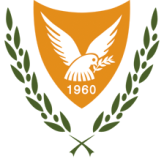 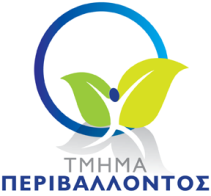 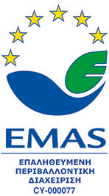 ΚΥΠΡΙΑΚΗ ΔΗΜΟΚΡΑΤΙΑΥΠΟΥΡΓΕΙΟ ΓΕΩΡΓΙΑΣ, ΑΓΡΟΤΙΚΗΣ ΑΝΑΠΤΥΞΗΣΚΑΙ ΠΕΡΙΒΑΛΛΟΝΤΟΣΤΜΗΜΑ ΠΕΡΙΒΑΛΛΟΝΤΟΣ